E-mail Signature TemplatesCopy and paste the email signature for your location into the Outlook Signature area and edit with your contact info.ALHAMBRAFirst and Last NameTitle
EMCORE Corporation  |  2015 Chestnut Street  |  Alhambra, CA 91803  |  USA 
Tel: +1 000 000 0000  |  Mobile: +1 000 000 0000  |  Fax: +1 000 000 0000 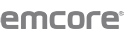 E-mail: First_Last@emcore.com  |  Web: www.emcore.com
_________________________________________________________________
Follow Us On:    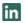 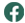 BUDD LAKEFirst and Last NameTitle
EMCORE Corporation  |  450 Clark Drive  |  Budd Lake, NJ 07828  |  USA 
Tel: +1 000 000 0000  |  Mobile: +1 000 000 0000  |  Fax: +1 000 000 0000 E-mail: First_Last@emcore.com  |  Web: www.emcore.com
_____________________________________________________________
Follow Us On:    CONCORDFirst and Last NameTitle
EMCORE Corporation  |  2700 Systron Drive  |  Concord, CA 94518  |  USA 
Tel: +1 000 000 0000  |  Mobile: +1 000 000 0000  |  Fax: +1 000 000 0000 E-mail: First_Last@emcore.com  |  Web: www.emcore.com
_____________________________________________________________
Follow Us On:    TINLEY PARKFirst and Last NameTitle
EMCORE Corporation  |  8412 W. 185th Street  |  Tinley Park, IL 60487  |  USA 
Tel: +1 000 000 0000  |  Mobile: +1 000 000 0000  |  Fax: +1 000 000 0000 E-mail: First_Last@emcore.com  |  Web: www.emcore.com
________________________________________________________________
Follow Us On:    MiddletownFirst and Last NameTitle
EMCORE Corporation  |  1 Corporate Place  |  Middletown, RI 02842  |  USA 
Tel: +1 000 000 0000  |  Mobile: +1 000 000 0000  |  Fax: +1 000 000 0000 E-mail: First_Last@emcore.com  |  Web: www.emcore.com
_______________________________________________________________
Follow Us On:    